HOJA DE RUTA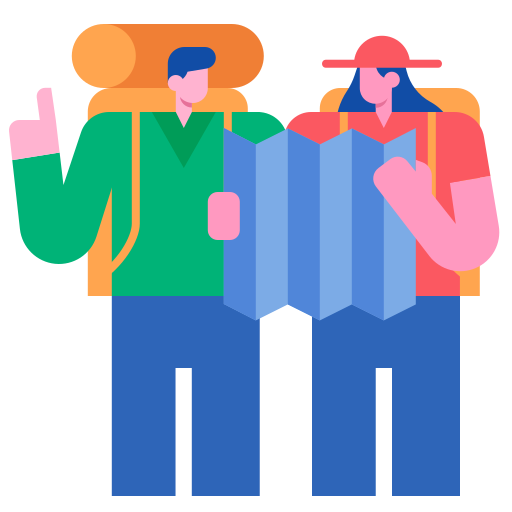 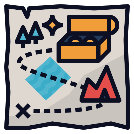 1. META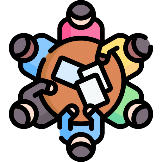 2. ORGANIZACIÓN DEL EQUIPO3. FORMACIÓN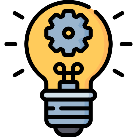 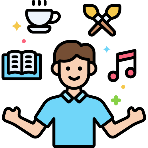 4. TALLERES 5. CRONOGRAMA DE TRABAJO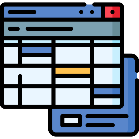 6. RECURSOS Y NECESIDADES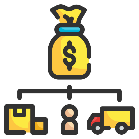 7. PARTICIPANTES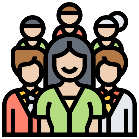 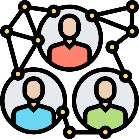 8. CONEXIONES Y COLABORACIONES9. EVALUACIÓN 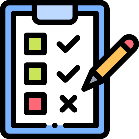 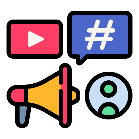 10. PLAN DE DIFUSIÓNFIRMA DIGITAL DE LA PERSONA COORDINADORA DEL PROYECTO  PIECENTRO EDUCATIVOPERSONA COORDINADORAProcesos que vamos a poner en marcha con el alumnadoProducciones, servicios y/o acciones que pretendemos conseguir con el PIEHerramientas de coordinación (Teams, tablón en sala de profes, cronograma, etc.)Distribución de funciones, comisiones, número de personas en el equipo, responsablesEn cascadaFormación impartida por un docente sobre una temática relevante para el PIE, lo que requiere de una preparación previa más allá del relato. * Esta formación siempre será fuera del horario lectivo.Previsión de y/o formación del CRIETítulo de la actividadNecesidades y propuestasTítulo, talleristas, grupos de alumnado implicados, fechas previstas y número de sesionesReuniones Fecha, hora, periodicidad y modalidad* Tienen que realizarse fuera del horario lectivoTemporalización de procesos y/o principales accionesDescripción de los gastos asociados al proyecto y su justificaciónPresupuesto aproximado* Los gastos asociados han de incluir materiales o mejoras con implicación directa en los procesos y/o producciones y que permanezcan en el centro. ** Se tratará de favorecer la adquisición de productos o servicios de proximidad. Alumnado Total, cursos y número de estudiantesProfesorado Total, departamento/área y número de docentesNombres de entidades, asociaciones, redes, centros educativos y agentes externos.Herramientas de evaluación internas y externas, momentos de autoevaluación y mecanismos de ajustes planificados.Medios de comunicación que se van a usar y (en su caso) personas responsables. 